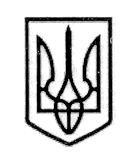 У К Р А Ї Н А СТОРОЖИНЕЦЬКА МІСЬКА РАДА ЧЕРНІВЕЦЬКОГО РАЙОНУЧЕРНІВЕЦЬКОЇ ОБЛАСТІВИКОНАВЧИЙ КОМІТЕТР І Ш Е Н Н Я  15 квітня 2021 року                                                                                        № 75Про представлення до відзначенняпочесним званням "Мати-героїня"              За вагомий внесок у справу виховання дітей, підвищення авторитету  української родини та самовіддану материнську працю, керуючись Указом Президента України "Про почесні звання  України", ст. 39 Закону України "Про місцеве самоврядування в Україні",ВИКОНАВЧИЙ КОМІТЕТ МІСЬКОЇ РАДИ ВИРІШИВ:1. Рекомендувати для представлення до відзначення почесним званням "Мати-героїня":- Пилипко Олену Василівну, 17.06.1989 року народження, жительку с. Нова Жадова, вул. Станівецька, 2, яка народила та виховала до восьмирічного віку п’ятеро дітей.       2. Відповідні документи  про представлення  до нагороди  направити  в Чернівецьку обласну державну адміністрацію для подальшого вирішення питання. 3. Контроль за виконанням даного рішення покласти на секретаря міської ради Дмитра БОЙЧУКА. Сторожинецький міський голова                              Ігор МАТЕЙЧУК